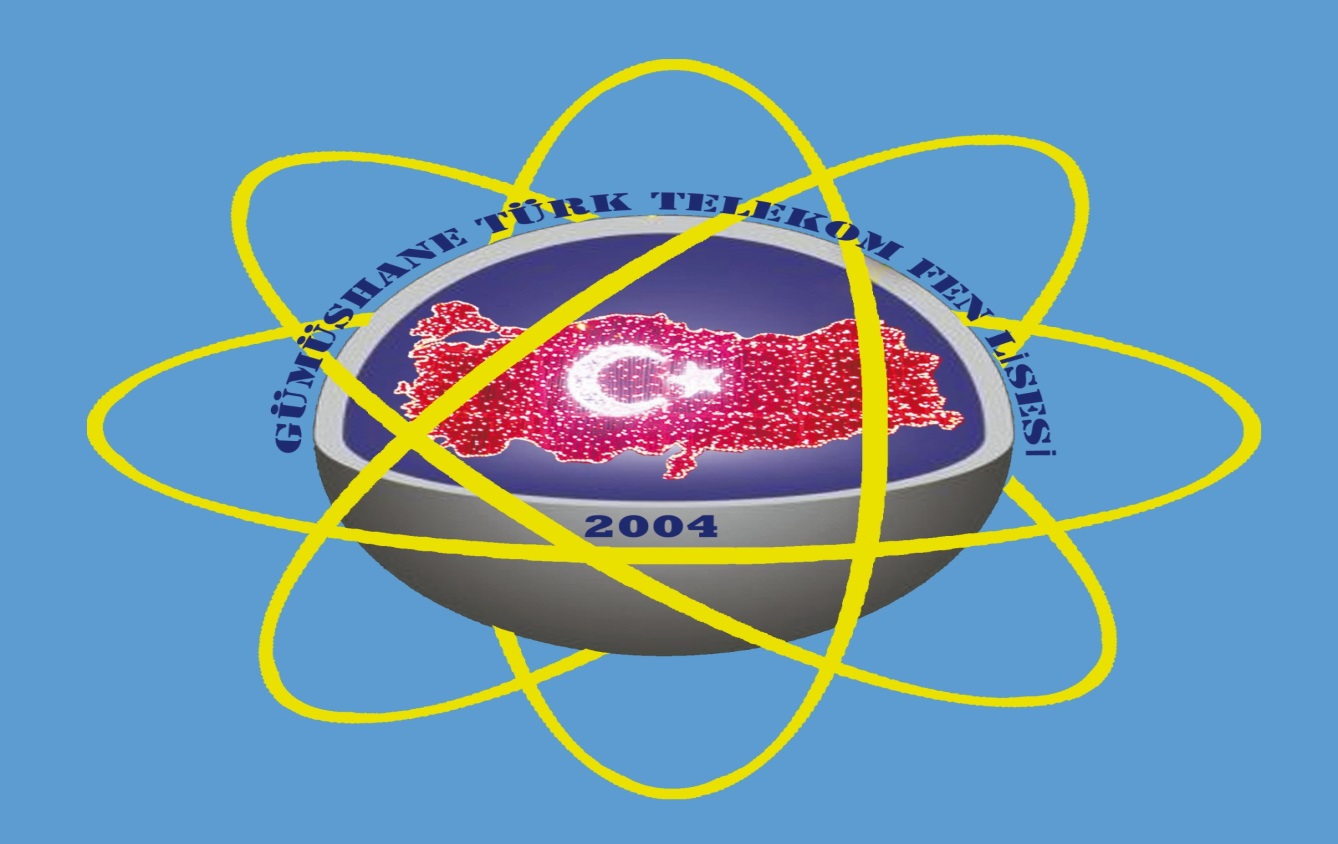 GÜMÜŞHANE TÜRK TELEKOM   FEN LİSESİ      2023 -2024 EĞİTİM-ÖĞRETİM YILIPANSİYON KAYIT KILAVUZU                                                              PANSİYONA KAYIT İLE İLGİLİ AÇIKLAMALARGümüşhane Türk Telekom Fen Lisesinde pansiyon kayıtları 22 Ağustos 2023’de başlar 25 Ağustos 2023’de saat 17.00’de biter.31 Ağustos 2023 saat 17.00’de kontenjanlara göre okulumuz pansiyonunda kalacak öğrencilerin belirlenmesi. (AÇIKLAMA 1)31 Ağustos 2023 pansiyon yerleştirme sonuçlarının okulumuz web sayfasından ilanı. (www.gumushanettfl.meb.k12.tr )İşlemlerini belirlenen tarihlerde yaptırmayanlar haklarını kaybetmiş sayılacaklardır.Eksik evrakla kayıt yapılmayacaktır.2023 – 2024  EĞİTİM ÖĞRETİM YILI PANSİYON KAYIT KABUL KILAVUZU      Değerli Velimiz ve Öğrencimiz,        Okulumuza öğrenci kayıtları, ilgili yönetmelik gereği Milli Eğitim Bakanlığımızın açıkladığı tarihler arasında E-Okul Modülü üzerinden Merkezi Yerleştirme Sınavı( LGS) puan sıralamasına göre yapılmaktadır. Öğrencilerimiz ilgili yönetmelikler doğrultusunda ve kontenjan dahilinde, Paralı Yatılı ve/veya Parasız Yatılı olarak okulumuzun pansiyonunda kalabilmektedir.        *****Komisyonca uygun görülmesi ve gerekli şartları taşıması durumunda; parasız yatılı, şartları taşımayan öğrenciler ise  paralı yatılı olarak kayıt yaptırırlar. Ancak burslu olan bir öğrenci velisinin dilekçe ile başvurması durumunda; kontenjan dahilinde,  öğrencinin bursu kesilmeden Paralı yatılı olarak kayıt talep etme hakkı mevcuttur.             Pansiyona kayıt için  gelen velilerimizin gerekli tüm  belgeleri eksiksiz bir şekilde hazırlayarak getirmeleri gerekmektedir. Pansiyona yerleştirme sonuçları   31 Ağustos 2023 tarihinde okulumuzun internet sitesinden ilan edilecektir.           2023 LGS Sınavları sonucunda okulumuzu tercih ederek yerleşmiş olmanızdan dolayı tebrik ederiz. Başarılı, sağlıklı ve mutlu bir Eğitim- Öğretim dönemi diler, sevgilerimizi sunarız.                                                                                                                                                                              Mehmet Akif ODABAŞ                                                                                                                                                                               Okul MüdürüMİLLÎ EĞİTİM BAKANLIĞINA BAĞLI RESMİ OKULLARDA YATILILIK, BURSLULUK, SOSYAL YARDIMLAR VE OKUL PANSİYONLARI YÖNETMELİĞİDÖRDÜNCÜ BÖLÜM Kontenjan Tespiti ve Dağılımı Kontenjan tespiti MADDE 9- (1) Yatılılık ve bursluluk öğrenci kontenjanlarının tespitine ilişkin iş ve işlemler Bakanlığın ilgili birimlerinin görüş ve önerileri doğrultusunda Ölçme, Değerlendirme ve Sınav Hizmetleri Genel Müdürlüğü koordinasyonunda yürütülür. Tespit edilen kontenjanlar Bakanlıkça belirlenen tarihte elektronik ortamda duyurulur. Kontenjan dağılımı MADDE 10- (1) Her yıl tespit edilen parasız yatılılık veya bursluluk kontenjanlarının;  a) %10’u 2828 sayılı Sosyal Hizmetler Kanunu ve 5395 sayılı Çocuk Koruma Kanunu kapsamına giren öğrenciler ile 3713 sayılı Terörle Mücadele Kanunu, 2330 sayılı Nakdi Tazminat ve Aylık Bağlanması Hakkında Kanun veya bu Kanun hükümleri uygulanarak aylık bağlanmasını gerektiren kanunlar, 2453 sayılı Yurt Dışında Görevli Personele Nakdi Tazminat Verilmesi ve Aylık Bağlanması Hakkında Kanun, 2566 sayılı Bazı Kamu Görevlilerine Nakdi Tazminat Verilmesi ve Aylık Bağlanması Hakkında Kanun, 5434 sayılı Türkiye Cumhuriyeti Emekli Sandığı Kanununun mülga 45 inci, 56 ncı, mülga 64 üncü maddeleri ve 65 inci maddesinin birinci fıkrasının (d) bendi ile 5510 sayılı Sosyal Sigortalar ve Genel Sağlık Sigortası Kanununun 47 nci maddesi kapsamında harp veya vazife malulü sayılanların öğrenci olan çocuklarına, b) %5’i Bakanlığa bağlı resmi okul veya kurumlarda kadrolu veya sözleşmeli olarak çalışan, emekli olan ya da vefat eden öğretmenlerin öğrenci olan çocuklarına, c) %5’i ailesinin oturduğu yerleşim biriminde ortaokul, özel eğitim ortaokulu veya imam-hatip ortaokulu bulunmayan öğrencilere, ç) %80’i (a), (b) ve (c) bentleri dışındaki diğer öğrencilere, ayrılır. (2) Birinci fıkradaki kontenjanlardan; (a) ve (c) bentlerinde belirtilen kontenjanların dolmaması halinde kalan kontenjan diğer öğrencilere ayrılan %80’lik kontenjana ilave edilir. Öğretmen çocuğuna ayrılan %5’lik kontenjanın dolmaması halinde ise kalan kontenjan öğretmen dışındaki Bakanlık merkez, taşra ve yurtdışı kadrolarında çalışan diğer eğitim personeli çocukları için kullanılır, buna rağmen dolmaması halinde kalan kontenjan %80’lik kontenjana ilave edilir. (3) Öğrencilerin birinci fıkranın (a), (b) ve (c) bentlerinde belirtilen kontenjan kapsamında olduklarını bursluluk sınavına veya parasız yatılılığa başvuru sırasında belgelendirmeleri gerekir. (4) Ortaöğretim kurumlarının pansiyonlarında her yıl tespit edilen boş kontenjanın %80’i parasız yatılı, %20’si paralı yatılı öğrencilere ayrılır. (5) Her yıl tespit edilen boş kontenjanın sınıflar bazında dağılımı; sınıf bazında başvuran öğrenci sayısının, toplam boş kontenjan ile çarpımının toplam başvuran öğrenci sayısına bölümü ile elde edilen sonuca göre yapılır. (6) Yatılı öğrenci yerleştirme esasları doğrultusunda açık kalan paralı yatılı kontenjanlarına parasız yatılı, parasız yatılı kontenjanlarına ise paralı yatılı öğrenciler bir ders yılıyla sınırlı olmak üzere yerleştirilebilir. Bu şartlarda yerleştirilen öğrenciler durumlarına uygun kontenjan açığı bulunması halinde öncelikli olarak bu kontenjanlardan yararlandırılır. (7) Yeni hizmete açılacak pansiyonların kontenjanı, öğrencilerin öğrenim gördükleri program türü ve süreleri göz önünde bulundurularak sınıflara göre dengeli şekilde dağıtılır. GÜMÜŞHANE TÜRK TELEKOM  FEN LİSESİ MÜDÜRLÜĞÜNE………sınavı sonucuna göre okulunuzu kazanan ve kesin kaydı yapılan, okulunuz………sınıfı …………no lu öğrencisi ………………………..……………..…………………… 'ın ekli belgeleri incelenerek okulunuz pansiyonundan  PARASIZ / PARALI yatılı olarak yararlanmasını istiyorum. Beyan ettiğim bilgi ve belgeler tarafımdan doldurulmuş olup, hata ve yanlışlık durumunda oluşabilecek  sorumluluk tarafıma ait olacaktır.Gereğini bilgilerinize arz ederim.ADRES   :...........................................................         …………………………………………...................                                                                                                          … /…/ 2023……………………………………………………….                                                                                                  Adı Soyadı   İmzası	                                          ………….………………..TELEFON   :Ev :……………………………… İş :……………….……………... Cep     :……………….……………...2023 - 2024PANSİYON KAYIT – KABUL İÇİN GEREKLİ BELGELERNot= Yukarıdaki maddelerden karşısında” (Parasız yatılılık için)” yazan belgeleri sadece parasız yatılılık başvurusu yapanların, diğer belgeleri ise hem parasız yatılılık hem de paralı yatılılık başvurusu yapanların  hazırlayarak elden teslim etmeleri  gerekmektedir.                                                                                                                                                                                                         EK-1ÖĞRENCİ AİLESİNİN MADDİ DURUMUNU GÖSTEREN BEYANNAMEAile maddi durumumun yukarıdaki beyannamede belirttiğim şekilde olduğunu beyan eder, velisi bulunduğumGÜMÜŞHANE TÜRK TELEKOM FEN LİSESİ ................. sınıfı öğrencilerinden ...................................................kızı.................... No’lu...............................................................’ın 2023 -2024 yılında parasız yatılılık başvurusunun kabulünü arz ederim. (*)..... /…./20…                                                                                                                                                                                       Velinin Adı Soyadı                                                                                                                                                                                                İmzasıBaşvuran öğrencinin                                                                                                                             …………………………………Adı – Soyadı :...............................................Adresi            :..........................................................                                    ...........................................................ONAYLAYANAdı-Soyadı İmza ve Mühür       (**)EKLER:Yetkili kişi, kurum veya kuruluşlardan alınacak geçen yıla ait gelir durumunu gösteren belge,Aile nüfus kayıt örneği, ikametgah belgesi.Velinin ve çalışıyorsa eşinin bakmakla yükümlü olduğu anne ve babası ile ilgili tedavi yardım beyannamesi, varsa diğer bakmakla yükümlü olduğu şahıslarla ilgili mahkeme kararı örneği,Kontenjanla ilgili belge.(*) Bu beyanname; başvuru, kayıt- kabul ve iptal işlemlerinde kullanılacaktır.(**) Onay kısmı; Vergi dairesi, muhasebe birimi veya ilgili kişi,  kurum ve kuruluşlarca onaylanacakPARALI YATILI ÖĞRENCİLER HAKKINDA AÇIKLAMALAR                                      MİLLÎ EĞİTİM BAKANLIĞINA BAĞLI OKUL PANSİYONLARI YÖNETMELİĞİMadde 21- Paralı yatılı öğrencilerden her yıl Bütçe Kanunu ile tespit edilen ücret alınır. Parasız yatılı öğrencilerin pansiyon ücretleri ise aynı miktar üzerinden devletçe karşılanır.Madde 22- Paralı yatılı öğrencilerden ücretler ilk taksit öğrencinin pansiyona kayıt olduğu gün, ikinci üçüncü ve dördüncü taksitler ise Kasım, Şubat  ve Nisan aylarının ilk yirmi günü içinde olmak üzere dört taksitle alınır. Taksidini zamanında ödemeyen öğrencinin paralı yatılı öğrencilikle ilişiği kesilir.        Eğitim yılı devamınca paralı öğrenci alınabilir. Herhangi bir taksit devresinde pansiyona kabul olunan öğrenci, taksidinin tamamını ödemek zorundadır. Bir taksit devresi içinde pansiyonla ilişiğini kesen öğrenciye bu devreye ait taksit geri verilmez. Ancak, bir pansiyondan diğer bir pansiyona nakleden öğrencinin önceki okulunca alınan taksit miktarı naklolunduğu okul pansiyonu taksidine sayılır. Naklettiği okulun pansiyon ücreti evvelki pansiyon ücretinden fazla ise bu takside ait fark alınır. Eksik ise fark geri verilmez.*Aile gelirinin aile fertlerine düşen yıllık gelir miktarı 46.000 ‘den fazla ise öğrenciniz paralı yatılı olarak öğrenimine devam edecektir.*Son iki taksiti ise 2024 mali yılının bütçesine göre belirlenecektir.*Paralı yatılı öğrencilerin pansiyon taksitleri okulumuza teslim edilerek gerekli makbuz alınacaktır. Paralı Yatılı öğrencilerimizin pansiyon taksitleri ödeme planı aşağıya çıkarılmış olup,  bilgilerinizi ve gereğini rica ederim.                                                                                                                                                                               Mehmet Akif ODABAŞ                                                                                                                                                                                            Okul Müdürü           PARALI YATILI ÖĞRENCİLERİN PANSİYON TAKSİTLERİNİ ÖDEME PLANI          1.TAKSİT İlk kayıt sırasında        :2875 TL          2.TAKSİT 01-20 KASIM 2023     : 2875 TL          3.TAKSİT 01-20 ŞUBAT 2024    : 2024  Mali yıl bütçesinde belirlenir.          4.TAKSİT 01-20 NİSAN  2024    : 2024  Mali yıl bütçesinde belirlenmiş olan  miktar        NOT: Bu tarihlerde taksidini ödemeyen paralı yatılı öğrencinin pansiyonla ilişiği kesilirPANSİYONA PARASIZ VEYA PARALI KABUL EDİLDİKTEN SONRA ÖĞRENCİNİNGETİRECEĞİ MALZEME  VE  EŞYALAROkulumuza kesin kayıtlar bittikten sonra tüm şartları taşıyıp pansiyona kesin kaydı yapılan öğrenciler okulların açıldığı gün yanlarında aşağıda yazılı malzeme ve eşyaları getireceklerdir:Velisi bulunduğum …….. sınıfı, ……..nolu ……………………………………….…………… nın okulunuz pansiyonunda parasız / paralı yatılı olarak kalması süresince, aşağıdaki yazılı maddeleri kabul ediyorum.Öğrencimin, MEB tarafından kabul edilen ve kabul edilecek pansiyon yönetmeliklerine ve bu yönetmeliklere uygun yapılan her türlü uygulamaya uymasını sağlayacağım.Veli toplantılarında çoğunlukla alınan her tür karara, pansiyon iç yönergesindeki kararlara   katılacağım.Kurum eşyalarına, arkadaşlarının eşyalarına verdiği her tür zararı, itiraz etmeksizin          ödeyeceğim.Verdiğim adres veya telefonda meydana gelecek değişiklikleri mümkünse aynı gün, değilse ertesi gün                 okul ve pansiyon idaresine bildireceğim.Pansiyon idaresi tarafından öğrenci aracılığı ile resmi yazı ile sabit telefonla, cep telefonuyla veya cep telefonu mesajı ile çağrıldığımda en kısa zamanda geleceğim.Bakanlıkça ve Pansiyon iç yönergesince yasaklanan nitelikli cep telefonunu, maddi değeri  yüksek eşyayı, öğrenci harçlığı limitinin üstünde parayı, reçeteli veya reçetesiz ilaçları, vb. malzemeyi öğrencimin üzerinde ve yanında bulundurmaması gerektiğini biliyorum.Pansiyonun ziyaret saatleri dışında önemli bir durum olmadıkça ziyaret için öğrenciyi çağırmayacağım, etüt saatlerinde öğrencime telefon açmayacağım. Etüt saatlerinde cep telefonunun açık olmasının yasak olduğunu biliyorum. Öğrencimin uymasını sağlayacağım.Öğrencimin rahatsızlanıp hastaneye gönderilmesi durumunda, saatine bakmaksızın ilgileneceğim.Öğrencimin hafta sonu izinlerini ilişikteki formda verdiğim adreste geçirmesini, verdiğim adreste herhangi bir sorun olursa yasal sonuçlarını, öğrencimin idareden gizli başka bir adreste kalması halinde meydana gelecek kanuni sorumlulukları kabul  ediyorum.Öğrencimin pansiyonda kalırken yemekhane, yatakhane, etüt salonları ve okulda nöbetçilik yapacağını biliyorum, nöbetlerin tutulmamasının disiplin suçu olduğunu biliyor ve kabul  ediyorum.Öğrencimdeki bütün rahatsızlıkları doğru ve açık bir şekilde pansiyon idaresine bildireceğim. Önceden var olan ve beyan etmediğim ancak daha sonra ortaya çıkan rahatsızlık neticesinde öğrencimin pansiyonda kalması sakıncalı olursa öğrencimi pansiyondan alacağımı, yasal sonuçlarına katlanacağımı biliyor ve kabul ediyorum.(Paralı kalanlar için) Pansiyon taksitlerinin yılda bir peşin, geri kalan kısmı üç taksit halinde (toplam 4 taksit) ve Eylül, Kasım, Şubat, Nisan aylarında, ayın son haftasına kadar ödenmesi gerektiğini, belirtilen tarihlerde ödemediğim takdirde öğrencimin pansiyondan kaydının silineceğini biliyorum ve kabul ediyorum.…. / …. / 20…İmzasıOkulunuz pansiyonunda parasız / paralı yatılı olarak kalmaktayım. Yatılı kaldığım süre içinde, aşağıdaki yazılı maddeleri kabul ediyorum.MEB tarafından kabul edilen ve kabul edilecek pansiyon yönetmeliklerine ve bu yönetmeliklere uygun yapılan her türlü uygulamaya uyacağım. İlan tahtasını sık sık okuyacağım, ayrı bir uyarıya meydan vermeden ilanları kendim takip edeceğim.MEB ve Pansiyon İç yönergesine göre yasaklanan nitelikli cep telefonunu, maddi değeri yüksek eşyayı, öğrenci harçlığı limitinin üstünde parayı, reçeteli veya reçetesiz ilaçları vb. malzemeyi çantamda, valizimde, dolabımda bulundurmayacağım.Etüt saatlerinde cep telefonumun açık olmasının suç olduğunu, cep telefonumdaki mesajlardan sorumlu olduğumu, telefonumu başkalarına kullandırmayacağımı, cep telefonumun hat numarasını yurt idaresine vermem gerektiğini biliyorum.Kurumun, arkadaşlarımın eşyalarına verdiğim her tür zararı, itiraz etmeksizin ödeyeceğim.Verdiğim adres veya telefonda meydana gelecek değişiklikleri mümkünse aynı gün, değilse ertesi okul ve Pansiyon idaresine bildireceğim.Pansiyon bahçesinin dışına dahi izinsiz çıkmayacağım. Her nereye gidersem gideyim kesinlikle izin alacağım. İzin almadan pansiyon bahçesinin dışına bile çıkmamın yasak olduğunu biliyorum.Hastalandığımda pansiyon idaresine haber vereceğim, doktorun verdiği ilaçları pansiyon idaresine teslim edeceğim.Evci izinlerimi formda belirttiğim adreste geçireceğim, velimin izni olmadan bir yere asla  gitmeyeceğim. Çarşı izni için pansiyon idaresine yaptığım beyanların sonucunu şimdiden kabul ediyorum.Yemekhane, yatakhane, etüt salonları ve okulda nöbetçilik yapacağımı, nöbetlerin tutulmamasının disiplin suçu olduğunu biliyor ve kabul ediyorum.Evci olarak veya çarşı izni ile okuldan ayrıldığımda beyan ettiğim veya okul idaresinin belirttiği saatleri geçirmeden pansiyonda bulunacağım. Aksi takdirde hakkımda disiplin işlemi yapılacağını biliyor ve kabul ediyorum.Pansiyon İdaresinin Öğrenciye Karşı SorumluluklarıYukarıdaki maddeleri kabul eden ve uygulayan öğrencilerimize, yurtta kaldıkları süre içerisinde hiçbir ayrım yapılmadan “Türk Milli Eğitiminin Temel Amaçlarında belirtilen esaslar doğrultusunda; rahat, huzurlu, hijyenik bir ortamda eğitim ve öğretim hizmeti verilecektir.                                                                                                                                                                          …. / …. / 20..Öğrencinin Adı Soyadı İmzasıGÜMÜŞHANE TÜRK TELEKOM  FEN LİSESİ MÜDÜRLÜĞÜNE  	Velisi bulunduğum ……. Sınıfı ………. Numaralı öğrencim ………………………………………..’ in  sorumluluğu tarafıma ait  olmak üzere aşağıda belirttiğim biçimde izin  işlemlerinin yürütülmesini istiyorum.Gereğini arz ederim.… /…. / 2023Veli Adı Soyadı ve İmzasıEVCİ ÇIKACAĞI ADRES     :                                                                                                                     Tel ( Cep)   :Öğrenci ( Cep) (VARSA) EVCİ ÇIKACAĞI 2.ADRES:Tel ( Cep)   :Öğrencimin kendisinin evci çıkmak istediğine dair “Evci İzin Defterini” imzaladığı hafta  (Cuma günü çıkış saatinden Pazar saat 17:00’a  Pazartesi sabah 08.00’e kadar) evci izinli sayılmasını onaylıyorum.   ( İmza:……………………….)Öğrencimin sadece benim uygun gördüğüm  ve okul idaresine izin dilekçesi veya elektronik iletişim araçları ile bilgi verdiğim günlerde izinli olmasını onaylıyorum. (imza:……………………………) Öğrencimin okul dışından market alışverişi veya diğer yollarla temin ettiği gıda maddelerinden doğacak olan sağlık ve diğer sorunlarla ilgili tüm sorumluluğu üzerime aldığımı onaylıyorum. (İmza:………………….….)Öğrencimin hafta sonu 12.00-17.00 arası ve hafta içi (saat 16:10-17.00 arası ) market, kırtasiye, banka vb. amaçlı kısa süreli izinli sayılmasını onaylıyorum. (İmza:……………………….)Öğrencimin kendi adresim dışında yukarıda evci çıkacağı adres bölümünde belirttiğim adrese evci çıkmasını onaylıyorum. (imza:………………………….)MEB. İlköğretim ve Ortaöğretim Sosyal Etkinlikler Yönetmeliği kapsamında yapılan ve okul yönetiminin uygun gördüğü etkinliklere ( gezi, yemek, tiyatro, sinema, seminer, konferans, proje vb) katılmasına tekrar velinin onayı alınmadan izin veriyorum. . ( İmza:……………………….)Yukarıdaki beyanım dışında bir durum olursa, tarafımdan verilecek dilekçe doğrultusunda izin verilmesini onaylıyorum. ( Faksla gönderilen dilekçelerin asılları beş gün içerisinde okul idaresine teslim edilmelidir.) . ( İmza:………………………)Adres ve diğer bilgilerde herhangi bir değişiklik olduğunda zamanında okul idaresine bildireceğimi taahhüt ederim. . ( İmza:……………………….)                                      GÜMÜŞHANE TÜRK TELEKOM  FEN LİSESİ MÜDÜRLÜĞÜNE    Velayetim altında bulunan kızım/oğlum ………………………………………… ‘nın öğrenim süresince okulun düzenlediği her türlü gezi, gözlem ve incelemelere katılmasına, okulca düzenlenen her türlü antrenman, müsabakalar, yarışmalar ve laboratuar çalışmalarına,  Hafta içi ders zamanı ve ders dışı zamanlarda verilecek her türlü izinler için (öğle arası ve ders bitiminde etütlere kadar olan izinler dâhil olmak üzere), Yarıyıl dinlenme tatili, bayram tatili, hafta sonu tatili ve benzeri her türlü tatilde okuldan ayrılmasına, Disiplin cezası nedeniyle okuldan eve gelmesine, izin veriyor her türlü sorumluluğu kabul ve beyan ediyorum.Gereğini bilgilerinize arz ederim.….... /….... / 20..………………………………..Veli Adı Soyadı ve İmzasıGÜMÜŞHANE TÜRK TELEKOM  FEN LİSESİ MÜDÜRLÜĞÜNE     Yatılı olarak öğrenim gören, okulunuz…………..sınıfından……..…....nolu kızım / oğlum……………………………………….…………….................’nın ,Ortaöğretim Kurumları Yönetmeliği’nin 27. madde hükmüne göre Pansiyon Müdür Yardımcısı Mahmut TERZİ ’nin  velisi olmasını istiyorum.Gereğini bilgilerinize arz ederim.                                                                                                                                                                               ..../…../2023Adres        :……………………..…………..                                                                                                                   Veli                …………………………………………………                                                                                                          Adı Soyadı  ………………………………….………………                                                                                                               İmza                                                                                                                                                                                                                                                                      ………………………………………………….  Telefon No : ………………………………AÇIKLAMA:MİLLÎ EĞİTİM BAKANLIĞI ORTAÖĞRETİM KURUMLARI YÖNETMELİĞİÖğrenci velisiMADDE 34 – (2) Pansiyonlu okullarda yatılı öğrencilerin eğitim ve öğretimle ilgili iş ve işlemleriyle sınırlı olmak üzere, velinin yazılı iznine bağlı olarak okul yöneticilerinden birisi öğrenci velisi olarak ilişkilendirilir.Velisi bulunduğum, okulunuz..……………..sınıfı…….……..nolu yatılı öğrencisi…………………………………………………….……………….. ‘nin, okulun öğrenime açık olduğu süre içindeki hafta sonu ve resmi tatillerde çarşı iznine çıkmasını istiyorum.Gereğini arz ederim.         … /…. / 20..     Veli Adı Soyadı ve                          İmzasıNOT:1-Öğrencilerin hafta sonu ve resmi tatiller de çarşı izninde, okul dışında geçirdiği sürelerde sorumluluğu veliye aittir.2-Çarşı izin çıkışları idarenin bilgisi dâhilinde PANSİYON ÇARŞI İZİN DEFTERİ doldurularak yapılacaktır.3-Çarşı izin çıkışları Cumartesi ve Pazar günü sabah saat:12:00’da başlayıp akşam saat:17:00’da sona erecektir4-Çarşı iznini zorunlu haller dolayısıyla uzatmak zorunda kalan veya  zorunlu durumlarda öğrencilerin velileri mazeretlerini okul müdürlüğüne bildirmeleri  gerekmektedir.5-Herhangi bir nedenle zamanında pansiyona gelemeyen öğrencinin durumu velisi tarafından Nöbetçi belletmen öğretmene iletecek ve ertesi gün yazılı olarak mazeretini belgeleyerek okul idaresine ulaştıracaktır.AİLENİN AYLIK GELİR DURUMU                                                                                                                                                                                    Form - 8GÜMÜŞHANE TÜRK TELOKOM FEN LİSESİ PANSİYON                                                 OKUL–VELİ-ÖĞRENCİ SÖZLEŞMESİ                                                                                                                                                         BİRİNCİ BÖLÜM                                                                                                                                                                                                                                   Genel Esaslar                                                                                                                                                                                                                                                                                                         Amaç:                                                                                                                                                                                                                                              MADDE 1- Bu sözleşmenin amacı, okul veli öğrenci arasındaki hak ve sorumlulukları düzenlemek, veli ve öğrenciyi okulun eğitim öğretim ortamına aktif katılımını sağlamak ile ilgili esasları düzenlemektir.                                                                                                                                 Kapsam:                                                                                                                                                                                                                               MADDE 2- Bu sözleşmenin maddeleri Gümüşhane Türk Telekom Lisesini, Pansiyon öğrencilerini ve velilerini kapsar.                                                                  Dayanak:                                                                                                                                                                                                                          MADDE 3- Bu Sözleşme, 1739 Milli Eğitim Temel Kanunu, MEB Ödül Ve Disiplin Yönetmeliği, MEB Sosyal Etkinlikler Yönetmeliği, MEB Rehberlik Yönetmeliği,  MEB Okul Pansiyonları Kanunu, MEB Okul Pansiyonları Yönetmeliği, MEB İlköğretim Ve Orta Öğretim Kurumlarında Parasız Yatılılık, Burs Ve Sosyal Yardımlar Yönetmeliği, Milli Eğitim Bakanlığı Eğitimi Araştırma–Geliştirme Dairesi Başkanlığı 2005/92 No.lu Genelgesi, Gümüşhane Türk TelekomLisesi Pansiyon İç Yönergesi hükümlerine dayanılarak hazırlanmıştır.                                                                                                                                                          Tanımlar                                                                                                                                                                                                                                           MADDE 4- Bu sözleşmede geçen;                                                                                                                                                                                               Okul …………....: Gümüşhane Türk Telekom Lisesini                                                                                                                                                                                                               Öğrenci…….….: Gümüşhane Türk Telekom Lisesi Öğrencisini,                                                                                                                                                                                     Veli…………..….: Gümüşhane Türk Telekom Lisesi öğrencisinin annesi, babası veya kanunen sorumluluğunu üstlenen kişiyi,                                                                                          Okul Müdürü  : Gümüşhane Türk Telekom Lisesi müdürünü,                                                                                                                                                                      Taraflar………..: Sözleşmeyi imzalayan veli, öğrenci, okul müdürünü,                                                                                                                                        İlgili Mevzuat..:Okul yönetiminin bağlı olduğu her türlü kanun, yönetmelik, yönerge, genelge, emir ve resmi yazıları                          ifade eder.                                                                                                                                                                                                                     Pansiyon……….: Gümüşhane Türk Telekom Lisesi Pansiyonunu,                                                                                                                                              kapsamaktadır. İKİNCİ BÖLÜM     YATILI KALAN ÖĞRENCİLERLE İLGİLİ SORUMLULUKLAR:1. Pansiyon yemekhanesinde yemek alırken oluşan sırada sınıf farkı gözetmeden, arkadaşlarımın önüne geçmeyeceğim,2. Yemekhane ve pansiyon birimlerinde çalışan yardımcı personele saygılı davranacağım,3. Yatağımı düzeltilmiş vaziyette bulunduracağım,4. Etütlerde her ne şekilde olursa olsun müzik dinlemeyeceğim,5. Etütlerdeki zaman çizelgesine uyacağım,6. Bıçak, çatal-kaşık, bardak tabak gibi yemekhane demirbaş eşyalarını yemekhane dışına çıkarmayacağım,7. Yemekhanede verilen yemekleri yemekhanede yiyip, odalara  çıkarmayacağım, (Revirdeki öğrenciler hariç)8. Okulun elektrik, ısınma düzeniyle tamir maksadıyla da olsa oynamayacağım, zaruret halinde sorumlu ve görevlilere anında bilgi vereceğim,9. Pansiyonda ısıtıcı, ocak, kahve makinesi v.b. gibi elektrikli araçları kullanmayacağım, (Belirlenenler anında toplanacak        ve ancak velisine teslim edilecektir)10. Çöpleri ve atık maddeleri yerlere ve bilhassa pencerelerden dışarıya atmayacağım,11. Odalarda, valiz ve dolabımın içinde yasak yayın, sigara, içki gibi şeyleri bulundurmayacağım,12. Odada geçirilen zaman dışında herkesin ulaşabileceği yerlerde cep telefonu, değerli eşya ve takı gibi malzemeleri       bulundurmayacağım,  kaybı durumunda sorumluluğun tamamen kendime ait olduğunu bileceğim,13. Cep telefonumu ders ve etütlerde tamamen kapatacağım,14. Okulun ödeme gücünü aşan elektrik ve su sarfiyatının önlenmesi için anahtar ve muslukların kullanılmadığı       durumlarda kapatacağım,15. Okul binası ve tamamlayıcı kısımlardaki eşyaları özenle kullanacağım, (kasıt, ihmal ve kusur nedeniyle verilen zararların  ayrıca tazmin edileceğini bileceğim),16. Ders saatlerinde pansiyon kapalı olduğundan bu saatler içerisinde herhangi bir şey almak için pansiyona izinsiz     girmeyeceğim,17. Etütlerde yalnızca derslerle ilgili çalışmalar yapacağım,18. Pansiyona veliler de dahil hiçbir ziyaretçiyi kabul etmeyeceğim,  veli veya ziyaretçilerle okul girişinde, kantinde veya     okul idaresinin tespit edeceği yerlerde görüşeceğim,19. Vakit çizelgesinde belirtilen saatlerde yemekhanede bulunacağım,20. Yaz tatiline giderken okul ve pansiyonda bana zimmet edilen eşyaları teslim aldığım gibi bırakacağım, herhangi bir hasar  verdiğimde yerine yenisini alacağım veya parasını ödeyeceğim,21. Okulda ve pansiyonda asılı yangın talimatını okuyup gerektiğinde uygulamada görev alacağım,22. Amacı dışında yangın zilini çalmayacağım ve yangın zili ile oynamayacağım,23. Pansiyonla ilgili hizmetlerin Okul İdaresince tespit olunan iç yönerge hükümlerine göre yapılmasını sağlayacağım.24. Televizyonu belirlenen kurallar içinde kullanacağım,25. Belletici öğretmenlerimin vereceği talimatlara uyacağım,26. Çarşı iznine çıkarken Çarşı izin defterini imzalayacağım, durumu belletici öğretmene bildireceğim. İzinsiz ayrıldığım takdirde her türlü sorumluğu ve disiplin işlemini kabul ediyorum.27. Çarşıda , bir öğrenciye yakışmayan ortamlarda bulunmayacağım, çarşı izninden zamanında döneceğim.28. Hafta Sonu ve Bayram İzinlerine çıkarken evci izin formunu doldurmadan ve evci izin belgesi almadan pansiyondan ayrılmayacağım. Hafta içi izinsiz pansiyonu terk etmeyeceğim.  İzinsiz ayrıldığım takdirde her türlü sorumluğu ve disiplin işlemini kabul ediyorum.29. Evci iznine, okul idaresinin izin verdiği zamanlarda çıkacağım. Okul idaresinin izin vermediği durumlarda  evci iznine çıkmayacağım.30. Okul idaresince hazırlanan tüm Talimatnamelere uyacağım ve talimatlara göre hareket edeceğim. Talimatlara uymamaktan kaynaklanan her türlü sorumluluğu ve disiplin işlemini kabul ediyorum.YATILI ÖĞRENCİ VELİSİNİN SORUMLULUKLARI :1. Öğrenci pansiyonuna Okul İdaresinden izin almadıkça girmeyeceğim.2. Veli değişikliği veya iletişim bilgilerimde değişiklik ( telefon numarası,  adres…vb.) söz konusu olursa, bunu zamanında bir  dilekçe ile Okul Müdürlüğü’ne bildireceğim.3. Öğrencinin okulunuzda okuyacağı süre zarfında yarıyıl dinlenme tatili, bayram tatili vb. Her türlü resmi tatillerde okul idaresince izin verildiği takdirde veya cezai bir sebepten dolayı okuldan uzaklaştırılırsa yazılı bir bildiriye gerek kalmadan okuldan ayrılmasını kabul ediyorum. Tatil süresi sonunda  tam zamanında okulda bulunmasını sağlayacağımı taahhüt ediyorum.4. İzni alınmış, bir yönetici veya öğretmen rehberliğinde yapılan her türlü Sosyal, Kültürel veya Sportif  Faaliyetlere  (Yarışma, Müsabaka, Gezi, Sınıf Yemeği, Tiyatro, Sinema, Piknik v.b. etkinlikler) katılmasına muvafakat veriyorum.5. Bu etkinliklerde meydana gelebilecek her türlü olayın sorumluluğunu kabul ediyorum,6. Öğrencimizin okulunuzda okuyacağı süre zarfında okul idaresinin uygun göreceği saatlerde, zorunluluk hasıl olursa     hafta içi ya da, genel olarak ise Cumartesi ve Pazar günü ihtiyaçlarını gidermek için dışarıya çıkmasını talep ediyorum. Dışarıya çıktığı gün ve saatlerde doğacak her türlü idari ve hukuki sorumluluğu kabul ediyorum.7. Okul Disiplin Yönetmeliği, Okul İç Tüzük Yönetmeliği ve aşağıda sıralanan şartları kabul ediyorum.a) Kendilerine ayrılan pansiyon bölümlerinin bakım ve temizliğinden sorumlu olacaktır.b) Öğrencilere Cuma günü saat 16.15’den Pazar günü saat 17.00’a kadar evci çıkış izni velilerin yazılı müracaatı üzerine veya okul müdür yardımcısına iletim aracalarından bilgi vererek  izin verilebilir.c) Bulaşıcı bir hastalık karşısında öğrenci hastaneye gönderilir ve durumu veliye bildirilir.d) Cumartesi-Pazar günlerinde il dışına (memleketine) gitmek üzere izin alan öğrenciler (evci izin dilekçesinde önceden belirtilmiş olmak kaydıyla) en geç Pazartesi sabahı okulda bayrak töreninde bulunmak zorundadırlar. Her hangi bir sağlık nedeni ile zamanında okulda bulunmayan öğrenci usulüne uygun olarak mazeretini bildirmek  zorundadır.e) Öğrencinin evci çıkış ve dönüşleri evci çıktığı velisi tarafından bizzat takip edilecektir. Bunun için öğrenci velisi  en erken Çarşamba günü, en geç cuma günü mesai saati bitimine kadar, Evci İzin Dilekçesini okul idaresinin eline ulaştırmakla yükümlüdür. 8. Mesai saatleri dışında rahatsızlanan öğrencimin sağlık kuruluşuna okul idarecisi, Belletici öğretmen veya şoför             tarafından getirilip götürülmesine izin veriyorum. Bu nezaret sırasında oluşacak olumsuz bir durum sonucunda nezaret eden kişiden maddi-manevi hiçbir hak talep etmeyeceğim.9. Yıl içinde pansiyon taksitlerini zamanında ödeyeceğim. (Paralı Yatılılar için)                                                                                                                                                                                              Yukarıda belirtilen tüm maddeler ile Okulunuzun pansiyon iç yönergesini okuyup kabul ettiğimi, öğrencimin yönergeye aykırı tüm davranışlarında doğabilecek sonuçları kabul ettiğimi beyan, kabul ve taahhüt ederim.ÜÇÜNCÜ BÖLÜM                                                                                                                                                                                                                       Yürürlük Ve Yürütme                                                                                                                                                                                                        MADDE 14-Bu sözleşme taraflarca imzalandıktan sonra yürürlüğe girer.                                                                                                                  MADDE 15-Bu sözleşme hükümlerini Gümüşhane Türk TelekomLisesi Müdürlüğü yürütür.İMZA SİRKÜLERİ                                                                GÜMÜŞHANE TÜRK TELEKOM FEN LİSESİ MÜDÜRLÜĞÜNETarafımızdan ………………………………………….. ‘’Okul–Veli-Öğrenci Sözleşmesi’’okundu, her maddesi anlaşıldı ve kabul edildi. Sözleşmeye aykırı hareket ettiğimizde doğabilecek her türlü aksaklıkta sorumluluğu üstleneceğimizi onaylayarak bu sözleşmeyi imzaladık bir örneğini bilgi amaçlı yanımıza aldık.Bilgilerinize arz olunur.BAŞVURU  İÇİN1.   - Yatılılık müracaat  dilekçesi ( Paralı veya parasız yatılı ya da öğretmen çocuğu….vb. durumunun ayrıntılı belirtilmesi gerekmektedir.)………………………………………………….……………………………………….……(Sayfa-4)  (    )BAŞVURU  İÇİN2.  - Aile Maddi Durum Beyanı ( EK:1 ) belgesi .(Çalışanlar maaş aldıkları yerden, emekliler maaş aldığı banka             şubesinden,  bunların dışındakiler Muhtara onaylatacaklar.) ( Yıllık gelir toplamının fert başına düşen sınır       miktarı 2022 yılı için 46.000 TL (kırıkaltıbin ) (Parasız yatılılık için)……..…...(Sayfa-6)(	)BAŞVURU  İÇİN3. - İşçi, memur veya emekli iseniz Maaş Belgesi (Aylar itibariyle 2022 yılına ait 12 aylık toplam gelirini      gösteren belge) (Serbest meslek çalışanı iseniz Vergi Levhanız veya SGK İle ilgili sigorta durum belgeniz. ) (Parasız yatılılık için)(	)BAŞVURU  İÇİN4.  - Öğrencinin yatılı okumasına engel bir hastalığının  bulunmadığına dair resmi  sağlık kuruluşlarından alınacak sağlık raporu. (Yatılı pansiyonda kalmasında sakınca yoktur ibaresi mutlaka yazılacak.)(	)BAŞVURU  İÇİN5.  - Velinin ve çalışıyorsa eşinin bakmakla yükümlü olduğu anne ve babası ile ilgili tedavi yardım beyannamesi        varsa bakmakla yükümlü olduğu diğer şahıslarla ilgili mahkeme karar örneği……….(Parasız yatılılık için)  (   )BAŞVURU  İÇİN6.- Aile nüfus kayıt örneği ve İkametgah Belgesi(   )BAŞVURU  İÇİN7.   - Öğretmen çocuğu kontenjanında değerlendirilebilmeleri için;  Bakanlığa bağlı resmi ilköğretim ve ortaöğretim kurumlarında öğretmen olup   görevli bulundukları yerleşim biriminde çocuklarının devam edeceği düzeyde ve türde okul bulunmayanların, bu durumu   bildirir resmi yazı getirmeleri gerekmektedir.(	)KESİN KAYIT İÇİN1.-Pansiyon İlk Taksit Makbuzu  (Sadece Paralı Yatılılar için)(	)KESİN KAYIT İÇİN2.    -Veli Sözleşmesi  (Form-1)………………………………………………………………………………….....(Sayfa-9)(	)KESİN KAYIT İÇİN3.   -Öğrenci Sözleşmesi  (Form-2)…………………………………………………………………………...…..(Sayfa-10)(	)KESİN KAYIT İÇİN4.-Evci İzin Muvafakat Belgesi   (Form-3)……………………………………………………….……..…...(Sayfa-11)(	)KESİN KAYIT İÇİN5. -Veli İzin Belgesi   (Form-4)…………………………………………………………………………….….….(Sayfa-12)(	)KESİN KAYIT İÇİN6. -Veli Tayin Belgesi (İsteğe bağlı)  (Form-5)……………………………………………….………….…(Sayfa-13)(	)KESİN KAYIT İÇİN7.-Çarşı İzin Muvafakat Belgesi  (Form -6)……………………………………………………………….…(Sayfa-14)(	)KESİN KAYIT İÇİN8.-Acil Durum Bilgi Formu  (Form-7)………………………………………………………………………. ..(Sayfa-15)(	)KESİN KAYIT İÇİN9.  -Okul–Veli-Öğrenci Sözleşmesi   ( Form -8)……………………………………………………………(Sayfa-16, 17, 18 )(    )ÖĞRENCİ VELİSİNİNÖĞRENCİ VELİSİNİNAdı SoyadıÖğrenciye yakınlık derecesiİşi ve iş yeriGeliri:(Serbest meslek sahibi ise; vergi dairesinin adı, adresi ve hesap numarası belirtilen, basit yada gerçek usulde vergiye bağlı olan mükelleflerin bir önceki yıla ait gelir vergisi matrahını gösteren belge. Ücretli veya maaşlı çalışıyor ise; muhasebe birimi veya ilgili kişi, kurum ve kuruluşlardan alınacak aylar itibariyle bir önceki yıla ait 12 aylık toplam gelirini gösteren belge. Gelirin 12 ayı bulmaması hâlinde son aylık geliri esas alınarak 12 ay üzerinden yıllık hesaplanacaktır.) Eşi çalışıyor ise kazancı:(Vergi dairesi, muhasebe birimi veya ilgili kişi, kurum ve kuruluşlardan alınacak aylar itibariyle bir önceki yıla ait 12 aylık toplam gelirini gösteren belge. Gelirin 12 ayı bulmaması hâlinde son aylık geliri esas alınarak 12 ay üzerinden yıllık hesaplanacaktır.)Diğer GelirlerAilenin net yıllık gelir toplamı (Veli ile eşinin gelirleri toplamı):Aile reisinin bakmakla yükümlü olduğu fertlerin adı-soyadı ve yakınlık dereceleri: (Aile nüfus kayıt örneği, velinin ve çalışıyorsa eşinin bakmakla yükümlü olduğu anne ve babası ile ilgili tedavi yardımı beyannamesi, varsa bakmakla yükümlü olduğu diğer şahıslarla ilgili mahkeme kararı örneği.)Ailenin net yıllık gelir toplamının fert başına düşen yıllık tutarı: (Ailenin net yıllık toplam geliri, ailedeki fert sayısına bölünerek hesaplama yapılacaktır.)S.NOMALZEMENİN / EŞYANIN CİNSİMİKTARI1Pijama, Terlik, Çorap, Yüz Havlusu, Banyo Havlusu, İç Çamaşırı, Diş Fırçası, Diş Macunu, Askılık Yeteri Miktar2Spor Kıyafeti olarak eşofman,Spor ayakkabısıYeteri Miktar3Banyo için şampuan, sabun ve gerekli malzemeler ve çamaşır deterjanıYeteri Miktar4Nevresim takımı kız öğrenciler için pembe,erkek öğrenciler için mavı renkli desensiz Yeteri Miktar5 Öğrencinin şahsi sivil kıyafetleri ve dolap kilitiYeteri MiktarForm–1VELİ SÖZLEŞMESİVelisininAdı ve SoyadıYakınlık derecesiEv AdresiEv Telefonuİş Adresiİş TelefonuForm–2ÖĞRENCİ SÖZLEŞMESİForm–3EVCİ İZİN MUVAFAKAT BELGESİEvci İzin Kullanacağı SürelerEvci İzin Kullanacağı Süreler1. Her Hafta(	)(	)2. İki Haftada Bir(	)3. Ayda Bir(	)4. Diğer(	) 5. Evci Çıkmasını istemiyorum(	)   Form–4GEZİ, GÖZLEM, SOSYAL, KÜLTÜREL FAALİYETLERE KATILIM İÇİN VELİ İZİN BELGESİForm–5VELİ TAYİN BELGESİ         Form–6                          ÇARŞI İZİN MUVAFAKAT BELGESİ   Form–7ACİL DURUM BİLGİ FORMU          ÖĞRENCI BILGILERI          ÖĞRENCI BILGILERI          ÖĞRENCI BILGILERI          ÖĞRENCI BILGILERI          ÖĞRENCI BILGILERI          ÖĞRENCI BILGILERI          ÖĞRENCI BILGILERI          ÖĞRENCI BILGILERI          ÖĞRENCI BILGILERI          ÖĞRENCI BILGILERI          ÖĞRENCI BILGILERIÖĞRENCİ ADI SOYADIÖĞRENCİ ADI SOYADIÖĞRENCİ ADI SOYADIÖĞRENCİ ADI SOYADISINIFINUMARASINUMARASINUMARASI DOĞUM TARİHİ/ YERİ DOĞUM TARİHİ/ YERİ DOĞUM TARİHİ/ YERİ DOĞUM TARİHİ/ YERİ E-POSTA ADRESİ E-POSTA ADRESİ CEP TELEFON NO CEP TELEFON NO CEP TELEFON NO CEP TELEFON NO EV TELEFONU EV TELEFONUEV ADRESİEV ADRESİEV ADRESİEV ADRESİGEÇİRDİĞİ ÖNEMLİ HASTALIK                      / KAZA VAR MIGEÇİRDİĞİ ÖNEMLİ HASTALIK                      / KAZA VAR MIGEÇİRDİĞİ ÖNEMLİ HASTALIK                      / KAZA VAR MIGEÇİRDİĞİ ÖNEMLİ HASTALIK                      / KAZA VAR MISÜREKLİ KULLANDIĞI İLAÇ VAR MISÜREKLİ KULLANDIĞI İLAÇ VAR MISÜREKLİ KULLANDIĞI İLAÇ VAR MISÜREKLİ KULLANDIĞI İLAÇ VAR MI     BABA BİLGİLERİ     BABA BİLGİLERİ     BABA BİLGİLERİ     BABA BİLGİLERİ     BABA BİLGİLERİ     BABA BİLGİLERİ     BABA BİLGİLERİ     BABA BİLGİLERİ     BABA BİLGİLERİ     BABA BİLGİLERİ     BABA BİLGİLERİ     BABA BİLGİLERİBABA ADI SOYADIBABA ADI SOYADICEP TELEFONUCEP TELEFONUCEP TELEFONUCEP TELEFONUCEP TELEFONUSAĞ – ÖZ OLUP OLMADIĞISAĞ – ÖZ OLUP OLMADIĞIEV TELEFONUEV TELEFONUEV TELEFONUEV TELEFONUEV TELEFONUSAĞLIK SORUNU VAR MI?SAĞLIK SORUNU VAR MI?İŞ TELEFONUİŞ TELEFONUİŞ TELEFONUİŞ TELEFONUİŞ TELEFONUÖĞRENİM DURUMU / MESLEĞİÖĞRENİM DURUMU / MESLEĞİ  E-POSTA  E-POSTA  E-POSTA  E-POSTA  E-POSTAİŞ ADRESİİŞ ADRESİ ANNE BİLGİLERİ ANNE BİLGİLERİ ANNE BİLGİLERİ ANNE BİLGİLERİ ANNE BİLGİLERİ ANNE BİLGİLERİ ANNE BİLGİLERİ ANNE BİLGİLERİ ANNE BİLGİLERİ ANNE BİLGİLERİ ANNE BİLGİLERİ ANNE BİLGİLERİANNE ADI SOYADIANNE ADI SOYADICEP TELEFONUCEP TELEFONUCEP TELEFONUCEP TELEFONUCEP TELEFONUSAĞ – ÖZ OLUP OLMADIĞISAĞ – ÖZ OLUP OLMADIĞIEV TELEFONUEV TELEFONUEV TELEFONUEV TELEFONUEV TELEFONUSAĞLIK SORUNU VAR MI?SAĞLIK SORUNU VAR MI?İŞ TELEFONUİŞ TELEFONUİŞ TELEFONUİŞ TELEFONUİŞ TELEFONUÖĞRENİM DURUMU / MESLEĞİÖĞRENİM DURUMU / MESLEĞİ  E-POSTA  E-POSTA  E-POSTA  E-POSTA  E-POSTAİŞ ADRESİİŞ ADRESİ    VELİ BİLGİLERİ    VELİ BİLGİLERİ    VELİ BİLGİLERİ    VELİ BİLGİLERİ    VELİ BİLGİLERİ    VELİ BİLGİLERİ    VELİ BİLGİLERİ    VELİ BİLGİLERİ    VELİ BİLGİLERİ    VELİ BİLGİLERİ    VELİ BİLGİLERİ    VELİ BİLGİLERİ  NOT: VELİSİ ANNE VEYA BABA İSE SADECE “ ANNE YA DA BABA” YAZILMASI YETERLİDİR  NOT: VELİSİ ANNE VEYA BABA İSE SADECE “ ANNE YA DA BABA” YAZILMASI YETERLİDİR  NOT: VELİSİ ANNE VEYA BABA İSE SADECE “ ANNE YA DA BABA” YAZILMASI YETERLİDİR  NOT: VELİSİ ANNE VEYA BABA İSE SADECE “ ANNE YA DA BABA” YAZILMASI YETERLİDİR  NOT: VELİSİ ANNE VEYA BABA İSE SADECE “ ANNE YA DA BABA” YAZILMASI YETERLİDİR  CEP TELEFONU  CEP TELEFONU  CEP TELEFONU  CEP TELEFONU ADI SOYADI ADI SOYADI  EV TELEFONU  EV TELEFONU  EV TELEFONU  EV TELEFONU YAKINLIK DERECESİ YAKINLIK DERECESİ  İŞ TELEFONU  İŞ TELEFONU  İŞ TELEFONU  İŞ TELEFONUÖĞRENİM DURUMU / MESLEĞİÖĞRENİM DURUMU / MESLEĞİ  VARSA NOTUNUZ:  VARSA NOTUNUZ:  VARSA NOTUNUZ:  VARSA NOTUNUZ:  VARSA NOTUNUZ:  VARSA NOTUNUZ:  VARSA NOTUNUZ:E-POSTAE-POSTA  VARSA NOTUNUZ:  VARSA NOTUNUZ:  VARSA NOTUNUZ:  VARSA NOTUNUZ:  VARSA NOTUNUZ:  VARSA NOTUNUZ:  VARSA NOTUNUZ:ADRES :ADRES :ADRES :ADRES :ADRES :ADRES :ADRES :ADRES :ADRES :ADRES :ADRES :ADRES : KARDEŞ BİLGİLERİ KARDEŞ BİLGİLERİ KARDEŞ BİLGİLERİ KARDEŞ BİLGİLERİ KARDEŞ BİLGİLERİ KARDEŞ BİLGİLERİ KARDEŞ BİLGİLERİ KARDEŞ BİLGİLERİ KARDEŞ BİLGİLERİ KARDEŞ BİLGİLERİ KARDEŞ BİLGİLERİ KARDEŞ BİLGİLERİKARDEŞ SAYISIKARDEŞ SAYISIKARDEŞ SAYISI   KIZ…………..,                           ERKEK……………………                           TOPLAM:…………………   KIZ…………..,                           ERKEK……………………                           TOPLAM:…………………   KIZ…………..,                           ERKEK……………………                           TOPLAM:…………………   KIZ…………..,                           ERKEK……………………                           TOPLAM:…………………   KIZ…………..,                           ERKEK……………………                           TOPLAM:…………………   KIZ…………..,                           ERKEK……………………                           TOPLAM:…………………   KIZ…………..,                           ERKEK……………………                           TOPLAM:…………………   KIZ…………..,                           ERKEK……………………                           TOPLAM:…………………   KIZ…………..,                           ERKEK……………………                           TOPLAM:…………………ÖĞRENİM DURUMLARIÖĞRENİM DURUMLARIÖĞRENİM DURUMLARIÖĞRENİM DURUMLARIÖĞRENİM DURUMLARIÖĞRENİM DURUMLARIÖĞRENİM DURUMLARIÖĞRENİM DURUMLARIÖĞRENİM DURUMLARIÖĞRENİM DURUMLARIÖĞRENİM DURUMLARIÖĞRENİM DURUMLARISAĞLIK SORUNU OLAN VAR MI? :SAĞLIK SORUNU OLAN VAR MI? :SAĞLIK SORUNU OLAN VAR MI? :SAĞLIK SORUNU OLAN VAR MI? :SAĞLIK SORUNU OLAN VAR MI? :SAĞLIK SORUNU OLAN VAR MI? :SAĞLIK SORUNU OLAN VAR MI? :SAĞLIK SORUNU OLAN VAR MI? :SAĞLIK SORUNU OLAN VAR MI? :SAĞLIK SORUNU OLAN VAR MI? :SAĞLIK SORUNU OLAN VAR MI? :SAĞLIK SORUNU OLAN VAR MI? :ÇOK İYİ(4000 VE ÜZERİ)İYİ(3000 – 4000 ARASI)ORTA(2000 – 3000 ARASI)DÜŞÜK                           (1000 – 2000 ARASI)ÇOK DÜŞÜK(1000 VE ALTI)Veli BilgileriÖğrenci BilgileriPansiyon YönetimiSözleşme Tarihiİmza:         :………………..Ad-Soyad :……………..İmza         :………………..Ad-Soyad :……………..İmza         :Ad-Soyad : Mahmut TERZİ……../……../20..